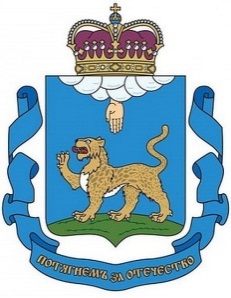 КОМИТЕТ ПО ОБРАЗОВАНИЮ  ПСКОВСКОЙ ОБЛАСТИПРИКАЗот  22.10.2018 г.   № 1047          г.ПСКОВО внесении сведений в региональную информационную систему обеспечения проведения государственной итоговой аттестации обучающихся, освоивших основные образовательные программы основного общего и среднего общего образования об итоговом сочинении (изложении), о сроках проверки и обработки итогового сочинения (изложения) на территории Псковской области в 2019-2020 учебном годуНа основании Правил формирования и ведения федеральной информационной системы обеспечения проведения государственной итоговой аттестации обучающихся, освоивших основные образовательные программы основного общего и среднего общего образования, и приема граждан в образовательные организации для получения среднего профессионального и высшего образования и региональных информационных систем обеспечения проведения государственной итоговой аттестации обучающихся, освоивших основные образовательные программы основного общего и среднего общего образования, утвержденных Постановлением Правительства Российской Федерации от 31.08.2013 № 755, Порядка проведения государственной итоговой аттестации по образовательным программам среднего общего образования, утвержденного приказом Министерства просвещения Российской Федерации и Федеральной службы по надзору в сфере образования (далее - Рособрнадзор) от 07.11.2018 № 190/1512, письма Рособрнадзор от  24.09.2019 № 10-888 о направлении уточненной редакции методических материалов, рекомендуемых к использованию при организации и проведении итогового сочинения (изложения) в 2019-2020 учебном году, и в целях подготовки и проведения итогового сочинения (изложения)  на территории Псковской области в 2019-2020 учебном году,ПРИКАЗЫВАЮ:     	1.Утвердить прилагаемый график внесения сведений об  итоговом сочинении (изложении) в региональную информационную систему обеспечения проведения государственной итоговой аттестации обучающихся, освоивших основные образовательные программы основного общего и среднего общего образования (далее - РИС ГИА), проверки и обработки итогового сочинения (изложении) на 2019-2020 учебный год  (далее - график) на территории Псковской области.2. Государственному бюджетному учреждению Псковской области «Региональный центр информационных технологий» (далее - РЦИТ), государственному бюджетному образовательному учреждению дополнительного профессионального образования Псковской области «Центр оценки качества образования» (далее - ЦОКО),  органам местного самоуправления муниципальных районов и городских округов, осуществляющих полномочия в сфере образования, государственным и муниципальным общеобразовательным организациям, обучающиеся которых участвуют в государственной итоговой аттестации по образовательным программам среднего общего образования (далее - ГИА), обеспечить в рамках своих полномочий внесение сведений об  итоговом сочинении (изложении) в РИС, проверки и обработки итогового сочинения (изложении) в сроки установленные графиком. 3. Контроль за исполнением приказа оставляю за собой.Председатель комитета                                                                    А.В.СедуновС.В.Мощанская8(8112)29-99-51Приложение к приказу Государственного управления образования Псковской области от «22» октября 2019 г. № 1047График внесения сведений об итоговом сочинении (изложении) в РИС, проверки и обработки итогового сочинения (изложения) на 2019-2020 учебный годДаты проведения сочинения (изложения) в 2019-2020 учебном  году: 4 декабря 2019 года; 5 февраля 2020 года; 6 мая 2020 года.УровеньИнформацияПериодыСрокиОбразовательные организации (ОО);Органы местного самоуправления муниципальных районов и городских округов, осуществляющих полномочия в сфере образования (МОУО)Сведения об участниках итогового сочинения (изложения)за 2 недели до начала проведения сочинения (изложения)20.11.2019 (ср)22.01.2020 (ср)23.04.2020 (ср)Образовательные организации (ОО);Органы местного самоуправления муниципальных районов и городских округов, осуществляющих полномочия в сфере образования (МОУО)Проверка и оценивание сочинения (изложения) комиссиями ОО по проверке и оцениванию итогового сочинения (изложения), или экспертными комиссиями, сформированными на муниципальном или региональном уровнене позднее чем через 7 календарных дней с даты проведения итогового сочинения (изложения)11.12.2019 (ср)12.02.2020 (ср)12.05.2020 (вт)Региональные центры обработки информации (РЦОИ: ЦОКО и РЦИТ)Обработка проверенных бланков итогового сочинения (изложения) включает в себя:сканирование проверенных оригиналов бланков итогового сочинения (изложения);распознавание информации, внесенной в проверенные оригиналы бланков итогового сочинения (изложения);            сверку распознанной информации с оригинальной информацией, внесенной в проверенные оригиналы бланков итогового сочинения (изложения)не позднее чем через 5 календарных дней после проведения проверки и оценивания итогового  сочинения (изложения)до 16.12.2019 (пн)до 17.02.2020 (пн)до 15.05.2020 (пт)РЦОИ: ЦОКО и РЦИТСведения о результатах обработки сочинения (изложения) 17.12.2019 (вт)18.02.2020 (вт)16.05.2020 (сб)ОО/МОУООзнакомление участников сочинения (изложения) с полученными результатамине позднее 2-х рабочих дней после размещения РЦОИ сведений о результатах итогового сочинения (изложения)до 19.12.2019 (чт)до 20.02.2020 (чт)до 18.05.2020 (пн)